 4-H 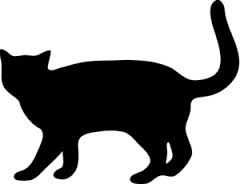  Project RecordInformation about your cat:Name of cat: 						       Date Acquired for project: 			_____Age/Birthdate: 			 Breed/Type: 				 Body type: 			Sex: 	Male	Female   Altered	Weight: 						 Color/Coat/Pattern/Markings: 							Microchipped:    YES     NO Exhibit RecordSUMMARY OF EXPENSES BY MONTHVaccinationDate GivenPanleukopeniaRhinotracheitisCalicivirusChlamydiaF. LeukemiaRabiesExp.Date:Serial #Adm. By:Manufacturer:Parasite ControlInternalExternalOther Vet. CareCondition TreatedRecord of Training Completed: Date completedRecord of Training Completed: Date completedRecord of Training Completed: Date completedRecord of Training Completed: Date completedTrainingTrainingTrainingCome (kitty, kitty)Showing head shapeShowing earsStayShowing body shapeShowing clipped nailsNoShowing tailShowing coat conditionClipping nailsShowing teethPutting on harness Grooming the coatShowing noseUsing a leashBathingShowing eyesThe safety holdCar trip in carrierTaking in & out of carrierCage safetyEquipment Needed for ProjectEquipment Needed for ProjectDateName of ShowClassNumber in classPlacingMonthsFoodEquipmentVet ServicesList Other ItemsAmountMonthly TotalOctober$$$$$November$$$$$December$$$$$January$$$$$February$$$$$March$$$$$$$$$$May$$$$$$$$$$July$$$$$August$$$$$September$$$$$Total Cost$$$$$